FELHÍVÁS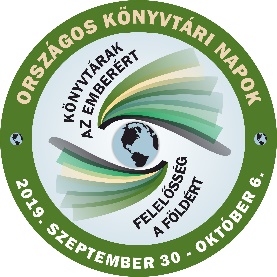 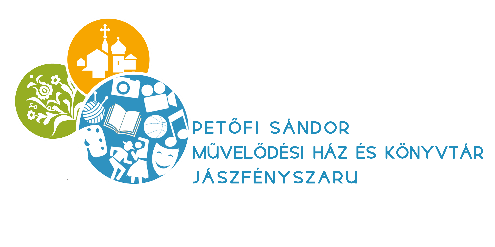 Az Országos Könyvtári Napok keretében aPetőfi Sándor Művelődési Ház és Könyvtár és aIV. Béla Katolikus Általános és Alapfokú Művészeti Iskola könyvtárával közösenOLVASÁSI KIHÍVÁSThirdet értékes nyereményekért3 korcsoport részérekorcsoport: 3-4. évfolyamkorcsoport: 5-6. évfolyamkorcsoport: 7-8. évfolyamFeladatok:a 2019/2020-as tanév végére3 könyv elolvasása + 3 feladatlap kitöltése3 turnusban                                                         MÁSODIK TURNUS  - TélI.korcsoport elolvasandó könyv: Már tudok olvasni! , Most én olvasok sorozatok köteteinek egyikeII.korcsoport elolvasandó könyv: Astrid Lindgren: Kalle nyomozni kezd        III.korcsoport elolvasandó könyv: Tasnádi István-Jeli Viktória-Gimesi Dóra: Időfutár 1. - A körző titkaA feladatlapot 2019. december 3- től lehet átvenni a városi és az iskolai könyvtárban.Feladatlap leadásának határideje:2020. február 28. péntekJó olvasást kívánnak a könyvtárosok!